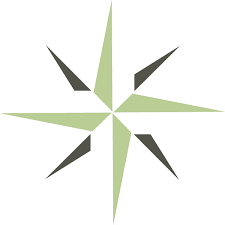 Non-Substantive Change Request FormOverview: Non-substantive changes are those changes that require review and confirmation by DEAC staff prior to implementation but do not require prior approval by the Commission as is the case for substantive changes. Procedures and required documentation for non-substantive changes are set forth in Section XX, Part Two: Process and Procedures, DEAC Accreditation Handbook. General Instructions: Institutions submit the Non-Substantive Change Request Form, a letter providing any required information and/or supporting documentation, and associated fee payments to DEAC. Distance Education Accrediting Commission1101 17th Street NW, Suite 808Washington, D.C. 20036Tel: 202.234.5100Fax: 202.332.1386Email: Leslie Urofsky leslie.urofsky@deac.orgUpon review of the Non-Substantive Change Request Form, DEAC may require the submission of a substantive change application or other documentation to demonstrate that the change conforms with the DEAC standards of accreditation. SECTION 1: INSTITUTION INFORMATION Institution Name:  Institution Website: Primary Contact: Email: Telephone: SECTION 2: PROPOSED NON-SUBSTANTIVE CHANGESelect the requested non-substantive change below. Select all that apply and submit applicable fees:	Change of President/Chief Executive Officer: This involves a change in an institution’s president/CEO, defined as the replacement of the senior-level executive of the institution since the last accreditation evaluation study.	Program or Course Title Revision: This involves changes to only the title or code of a program or course without changing the program or instructional content.	Existing Program Revision: This involves changes to the core course content, sequence, requirements, or structure of an existing program without substantively changing the outcomes.	Adding a Specialization/Emphasis/Concentration to an Existing Program Comprised of Courses Already Approved: This involves organizing existing courses within an existing program into a specialization/emphasis/concentration. The focus area does not introduce a new field of study or have unique program outcomes.	Certificate Program Containing Courses Already Approved: This involves the creation a certificate program to meet a specific marketplace need containing courses already approved by DEAC.	Changing General Education Requirements: This involves changing general education requirements.	Eliminating a Major Thesis Requirement: This involves eliminating a major thesis requirement.	Contracting for Educational Delivery with an Approved AQC Provider, Accredited Institution, or Other Entity: This involves agreements to contract for educational delivery of up to 25 percent of its curriculum with an Approved Quality Curriculum (AQC) provider, an accredited institution, an entity that does not have accreditation, or organization not certified to participate in Title IV HEA programs.  	Adding Courses: This involves the addition of courses similar to the institution’s existing educational offerings within its DEAC-accredited scope.	Discontinuing Courses or Programs: This involves the discontinuation of a course or program. 	Division Identity: This involves institutions seeking to organize existing programs into a division that clearly delineates the relationship to the parent institution. 	Closure of an Administrative Site: This involves the decision to close an administrative site. SECTION 3: DOCUMENTATIONSee DEAC Accreditation Fees document on the website for applicable fees.Provide evidence of payment (scanned copy of check or similar). Letter providing any required information and/or required documentation as detailed in Section XX, Part Two: Process and Procedures, DEAC Accreditation Handbook. SECTION 4: CERTIFICATION  I certify that all of the information contained on this application and in the submitted documentation is true and correct, and I understand that, by electronically typing my name in this document, it is considered to have the same legally binding effect as signing my signature using pen and paper.Institution’s President/CEO: Institution’s President/CEO Signature: Date: 